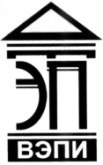 Автономная некоммерческая образовательная организациявысшего образования«Воронежский экономико-правовой институт»(АНОО ВО «ВЭПИ»)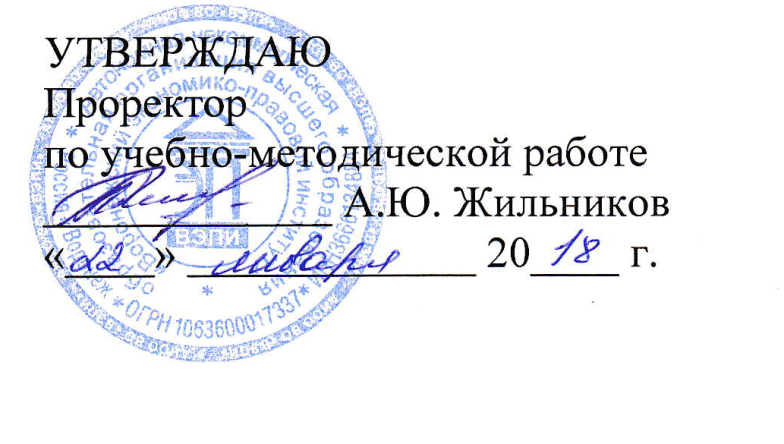 РАБОЧАЯ ПРОГРАММА ДИСЦИПЛИНЫ (МОДУЛЯ)	Б1.В.ДВ.07.01 Русский язык и культура речи	(наименование дисциплины (модуля))	40.03.01 Юриспруденция	(код и наименование направления подготовки)Направленность (профиль) 	Государственно-правовая		(наименование направленности (профиля))Квалификация выпускника 	Бакалавр		(наименование квалификации)Форма обучения 	Очная, очно-заочная		(очная, очно-заочная,заочная)Рекомендована к использованию Филиалами АНОО ВО «ВЭПИ».Воронеж 2018Рабочая программа дисциплины (модуля) разработана в соответствии с требованиями ФГОС ВО, утвержденного приказом Минобрнауки России от 01.12.2016  № 1511, учебным планом направлению подготовки по 40.03.01 Юриспруденция, направленность (профиль) «государственно-правовая», год начала подготовки – 2018.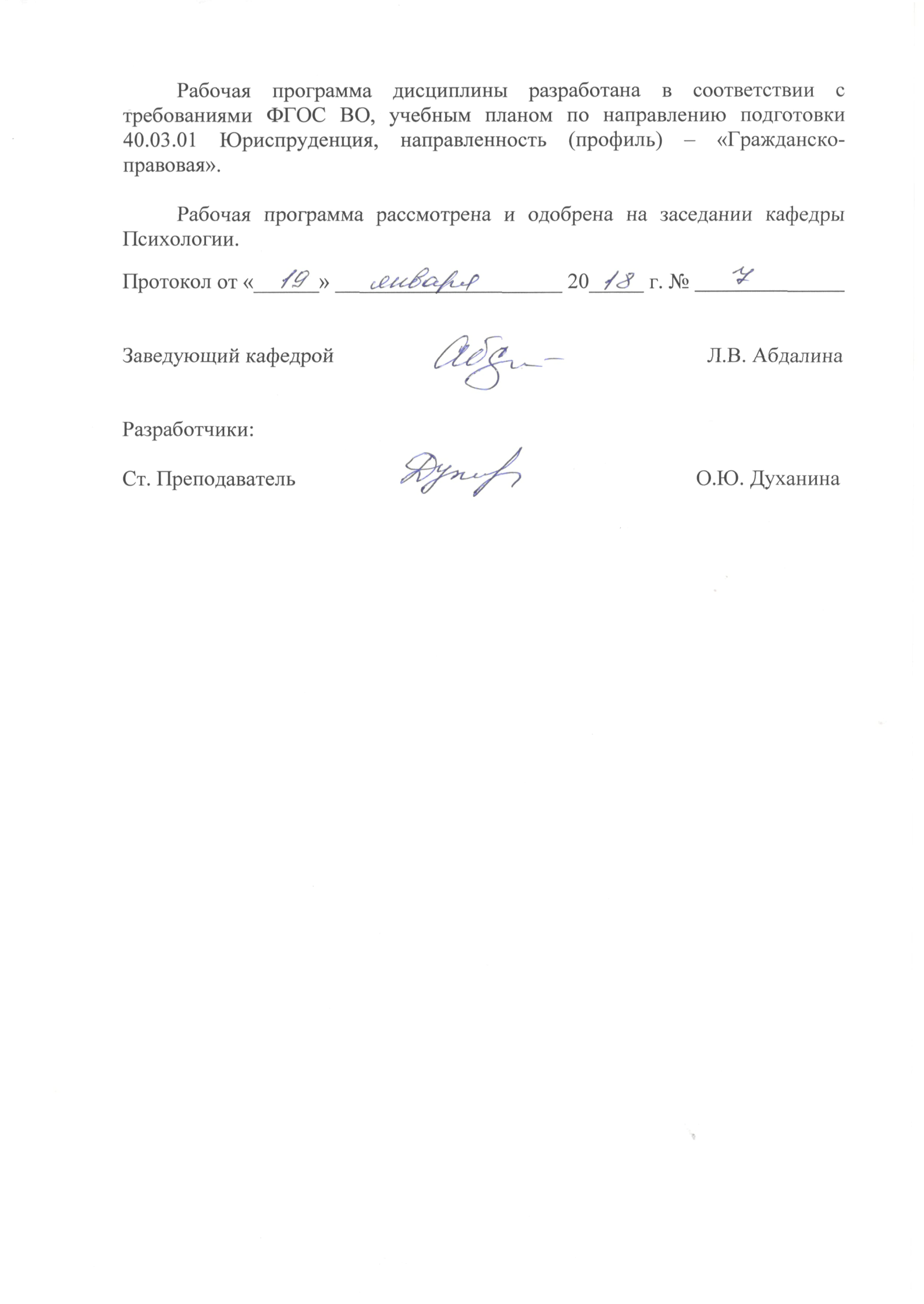 1. Цель дисциплины (модуля)Целью изучения дисциплины (модуля)«Русский язык и культура речи»является развитие у обучающихся способности логически верно, аргументировано и ясно строить устную и письменную речь, осуществлять профессиональную деятельность на основе развитого правосознания, правового мышления и правовой культуры, а также способности к коммуникации в устной и письменной формах на русском и иностранном языках для решения задач межличностного и межкультурного взаимодействия.2. Задачи дисциплины (модуля)2.1. Усвоение знаний о принципах построения и логики устной и письменной речи на русском языке;2.2. Формирование умения грамотно, аргументировано и ясно строить устную и письменную речь;2.5. Владениенавыками правового мышления, осуществления правовой пропаганды и правового воспитания.3. Место дисциплины (модуля) в структуре образовательной программы высшего образованияДисциплина «Русский язык и культура речи» относится к вариативной части программы.Для изучения данной дисциплины необходимы следующие знания, умения и навыки, формируемые предшествующими дисциплинами: «Русский язык» в рамках освоения основной образовательной программы среднего общего образования.Перечень последующих дисциплин, для которых необходимы знания, умения и навыки, формируемые данной дисциплиной: «Римское право», «Профессиональная этика», «Политология», «Гражданский процесс», «Арбитражный процесс», «Уголовный процесс».4. Перечень планируемых результатов обучения по дисциплине (модулю), соотнесённых с планируемыми результатами освоения образовательной программы высшего образованияПроцесс изучения дисциплины (модуля) «Русский язык и культура речи» направлен на формирование у обучающихся следующих компетенций:5. Структура и содержание дисциплины (модуля)5.1. Структура дисциплины (модуля)5.1.1. Объем дисциплины (модуля) и виды учебной работы по очной форме обучения5.1.2. Объем дисциплины (модуля) и виды учебной работы по очно-заочной форме обучения5.2. Содержание дисциплины (модуля)5.2.1. Содержание дисциплины(модуля) по очной форме обученияТема 1. Литературный русский язык. Закон РФ о государственном русском языке. Языковая норма. – 8 ч.Практические занятия – 4 ч.Вопросы:1.Чем литературный язык отличается от национального языка?2.Что такое речевая норма? Какие нормы существуют в литературном языке?3.Абсолютна ли речевая норма?Темы докладов и научных сообщений:1.Официальная речевая ситуация2.Жаргон и его разновидности3.Диалектизмы 4.ПросторечиеТема 2. Устная и письменная форма языка. – 8 ч.Практические занятия – 4 ч.Вопросы:1.Каковы особенности устной речи?2.Какие вспомогательные средства передачи мысли существуют при устной речи?3.В чем отличие диалогической и монологической форм речи?4. Каковы особенности письменной речи?5.Зачем нужна редактура текста?6.Какие требования предъявляются к литературному произношению в русском литературном языке? Темы докладов и научных сообщений:1.Особенности произношения иностранных слов2.Акцентологические нормы языка: литературное ударение.Тема 3. Лексика современного русского литературного. – 10 ч.Практические занятия – 4 ч.Вопросы:1.Какие слова мы относим к исконно русской лексике? 2.Что такое славянизмы? Каковы признаки славянизмов?3.Что такое архаизмы и неологизмы? Чем архаизмы отличаются от историзмов?4.Каково отношение в литературном языке к уменьшительно-ласкательным словам?Темы докладов и научных сообщений:1.Правила употребления фразеологизмов2.Различие между заимствованием и варваризмомТема 4. Функциональные стили русского языка. – 10 ч.Практические занятия – 4 ч.Вопросы:1.Как зависит речевое общение от конкретной ситуации?2.Что такое функциональный стиль?3.Каковы лексические, морфологические, синтаксические особенности научного стиля? 4.Какие жанры научного стиля вы знаете?5.Каковыподстили официально-делового стиля? В чем их различие?6.Каковы лексические, морфологические, синтаксические особенности официально-делового стиля?Темы докладов и научных сообщений:1.Канцелярит2.Лексические, морфологические, синтаксические особенности публицистического стиля3.Отличие речевого клише от речевого штампаТема 5. Вариантность и норма русского литературного языка и словарная кодификация. – 8 ч.Практические занятия – 4 ч.Вопросы:1.Какие типы словарей существуют в русском языке?2.Какие толковые словари русского языка вам известны? Чем они различаются?3.О чем свидетельствуют пометы в словарных статьях?Тема 6. Речевой этикет. – 8 ч.Практические занятия – 4 ч.Вопросы:1.Что такое речевой этикет, каковы его функции?2.Каковы особенности лексики и грамматики в условиях этикетного общения?3.Для чего нужны эвфемизмы?4.Что такое политкорректность?Темы докладов и научных сообщений:1.Социологический (психолингвистический, паралингвистический, культурологический, стилистический) аспект речевого этикета2.Практика речевого этикета: обращение, знакомство, приветствие, прощание, поздравление, благодарность, извинение, просьба, согласие или отказ, приглашение, совет, утешение, комплимент.Тема 7. Грамматические нормы русского языка. Трудные случаи морфологии. – 10 ч.Практические занятия – 6 ч.Вопросы:1.Как зависит норма речи от грамматической категории рода?2.Каковы основные правила, определяющие использование категории рода?3.Какую речевую проблему создают существительные общего рода?4.Каковы факторы, влияющие на правильный выбор формы слова?5.В чем заключаются сложности употребления несклоняемых имен существительных?Темы докладов и научных сообщений:1.Основные правила склонения русских и иноязычных фамилий2.Использования имен числительных3.Использование глагола и глагольных форм в речиТема 8. Синтаксические нормы русского языка. Текст как сложное целое. – 10 ч.Практические занятия – 2 ч.Вопросы:1.В чем заключаются сложности согласования главных членов предложения, выраженных различными частями речи?2.Особенности предложного и беспредложного управления.3. Построение предложений с однородными членами.4.Каковы правила использования предлогов «благодаря», «согласно, вопреки»?5. В чем особенности употребления существительных с предлогами «от», «у», «из»?6. Порядок слов в простом и в простом осложненном предложении.7. Построение сложноподчиненного предложения.8.В чем состоит структурно-смысловое единство текста?9.Какие союзы используются в присоединительном значении?10.Роль лексической преемственности, синонимических и лексических повторов, общности временного плана в тексте?11.Что понимается под синтаксическим и абзацным членением текста?12. Что такое предложение-зачин?13. Какова роль обобщающих слов в конце текста?Темы докладов:1. Государственная языковая политика. 2. Речевой портрет современного юриста.3. Языковые заимствования: причины, классификация. 4.История и современность русского жаргона. 5.Современный молодежный сленг.6.Особенности рекламного текста.7.Названия российских фирм. Типичные речевые ошибки.8.Собеседование при приеме на работу как речевой жанр.9. Основные типы словарей русского языка. Толковые словари.10. Особенности поздравительных речей.11.Тосты и их речевое оформление.12. Новые аббревиатуры в русском языке и перспективы их употребления.13. Язык Интернета.14. Профессиональный коммуникативный лидер.15. Профессиональная коммуникация.5.2.2. Содержание дисциплины(модуля) по очно-заочной форме обученияТема 1. Литературный русский язык. Закон РФ о государственном русском языке. Языковая норма. – 8 ч.Практические занятия – 2 ч.Вопросы:1.Чем литературный язык отличается от национального языка?2.Что такое речевая норма? Какие нормы существуют в литературном языке?3.Абсолютна ли речевая норма?Темы докладов и научных сообщений:1.Официальная речевая ситуация2.Жаргон и его разновидности3.Диалектизмы 4.ПросторечиеТема 2. Устная и письменная форма языка. – 8 ч.Практические занятия – 2 ч.Вопросы:1.Каковы особенности устной речи?2.Какие вспомогательные средства передачи мысли существуют при устной речи?3.В чем отличие диалогической и монологической форм речи?4. Каковы особенности письменной речи?5.Зачем нужна редактура текста?6.Какие требования предъявляются к литературному произношению в русском литературном языке? Темы докладов и научных сообщений:1.Особенности произношения иностранных слов2.Акцентологические нормы языка: литературное ударение.Тема 3. Лексика современного русского литературного. – 8 ч.Практические занятия – 2 ч.Вопросы:1.Какие слова мы относим к исконно русской лексике? 2.Что такое славянизмы? Каковы признаки славянизмов?3.Что такое архаизмы и неологизмы? Чем архаизмы отличаются от историзмов?4.Каково отношение в литературном языке к уменьшительно-ласкательным словам?Темы докладов и научных сообщений:1.Правила употребления фразеологизмов2.Различие между заимствованием и варваризмомТема 4. Функциональные стили русского языка. – 8 ч.Практические занятия – 2 ч.Вопросы:1.Как зависит речевое общение от конкретной ситуации?2.Что такое функциональный стиль?3.Каковы лексические, морфологические, синтаксические особенности научного стиля? 4.Какие жанры научного стиля вы знаете?5.Каковыподстили официально-делового стиля? В чем их различие?6.Каковы лексические, морфологические, синтаксические особенности официально-делового стиля?Темы докладов и научных сообщений:1.Канцелярит2.Лексические, морфологические, синтаксические особенности публицистического стиля3.Отличие речевого клише от речевого штампаТема 5. Вариантность и норма русского литературного языка и словарная кодификация. – 8 ч.Практические занятия – 2 ч.Вопросы:1.Какие типы словарей существуют в русском языке?2.Какие толковые словари русского языка вам известны? Чем они различаются?3.О чем свидетельствуют пометы в словарных статьях?Тема 6. Речевой этикет. – 8 ч.Практические занятия – 2 ч.Вопросы:1.Что такое речевой этикет, каковы его функции?2.Каковы особенности лексики и грамматики в условиях этикетного общения?3.Для чего нужны эвфемизмы?4.Что такое политкорректность?Темы докладов и научных сообщений:1.Социологический (психолингвистический, паралингвистический, культурологический, стилистический) аспект речевого этикета2.Практика речевого этикета: обращение, знакомство, приветствие, прощание, поздравление, благодарность, извинение, просьба, согласие или отказ, приглашение, совет, утешение, комплимент.Тема 7. Грамматические нормы русского языка. Трудные случаи морфологии. – 8 ч.Практические занятия – 2 ч.Вопросы:1.Как зависит норма речи от грамматической категории рода?2.Каковы основные правила, определяющие использование категории рода?3.Какую речевую проблему создают существительные общего рода?4.Каковы факторы, влияющие на правильный выбор формы слова?5.В чем заключаются сложности употребления несклоняемых имен существительных?Темы докладов и научных сообщений:1.Основные правила склонения русских и иноязычных фамилий2.Использования имен числительных3.Использование глагола и глагольных форм в речиТема 8. Синтаксические нормы русского языка. Текст как сложное целое. – 14 ч.Практические занятия – 1 ч.Вопросы:1.В чем заключаются сложности согласования главных членов предложения, выраженных различными частями речи?2.Особенности предложного и беспредложного управления.3. Построение предложений с однородными членами.4.Каковы правила использования предлогов «благодаря», «согласно, вопреки»?5. В чем особенности употребления существительных с предлогами «от», «у», «из»?6. Порядок слов в простом и в простом осложненном предложении.7. Построение сложноподчиненного предложения.8.В чем состоит структурно-смысловое единство текста?9.Какие союзы используются в присоединительном значении?10.Роль лексической преемственности, синонимических и лексических повторов, общности временного плана в тексте?11.Что понимается под синтаксическим и абзацным членением текста?12. Что такое предложение-зачин?13. Какова роль обобщающих слов в конце текста?Темы докладов:1. Государственная языковая политика. 2. Речевой портрет современного юриста.3. Языковые заимствования: причины, классификация. 4.История и современность русского жаргона. 5.Современный молодежный сленг.6.Особенности рекламного текста.7.Названия российских фирм. Типичные речевые ошибки.8.Собеседование при приеме на работу как речевой жанр.9. Основные типы словарей русского языка. Толковые словари.10. Особенности поздравительных речей.11.Тосты и их речевое оформление.12. Новые аббревиатуры в русском языке и перспективы их употребления.13. Язык Интернета.14. Профессиональный коммуникативный лидер.15. Профессиональная коммуникация.6. Методические материалы для изучения дисциплины (модуля)Методические материалы для изучения дисциплины (модуля) представлены в виде учебно-методического комплекса дисциплины (модуля).7. Перечень основной и дополнительной учебной литературы, необходимой для освоения дисциплины (модуля)7.1. Основная литература7.2. Дополнительная литература8. Перечень ресурсов информационно-телекоммуникационной сети «Интернет», необходимых для освоения дисциплины (модулю)9. Перечень информационных технологий, используемых при осуществлении образовательного процесса по дисциплине (модулю), включая перечень современных профессиональных баз данных и информационных справочных систем9.1. Информационные технологииИнформационные технологии – это совокупность методов, способов, приемов и средств обработки документированной информации, включая прикладные программные средства, и регламентированного порядка их применения.Под информационными технологиями понимается использование компьютерной техники и систем связи для создания, сбора, передачи, хранения и обработки информации для всех сфер общественной жизни.При осуществлении образовательного процесса по дисциплине применяются такие информационные технологии, как использование на занятиях специализированных и офисных программ, информационных (справочных) систем, баз данных, компьютерное тестирование.9.2. Современные профессиональные базы данных и информационные справочные системы10. Образовательные технологии, используемые при осуществлении образовательного процесса по дисциплине (модулю)Для обеспечения качественного образовательного процесса применяются следующие образовательные технологии:1. Традиционные: объяснительно-иллюстративные, иллюстративные, объяснительные;2. Инновационные: дифференцированные, информационные, информационно-коммуникационные, модульные, игровые, проблемные и др.;3. Интерактивные: организация кейс-технология, проектная технология, тренинг, мозговой штурм и др.11. Материально-техническое обеспечение дисциплины (модуля)12. Обеспечение специальных условий инвалидам и лицам с ограниченными возможностями здоровьяПод специальными условиями для получения образования обучающимися с ограниченными возможностями здоровья (далее – ОВЗ) понимаются условия обучения, воспитания и развития таких обучающихся, включающие в себя использование специальных образовательных программ и методов обучения и воспитания, специальных учебников, учебных пособий и дидактических материалов, специальных технических средств обучения коллективного и индивидуального пользования, предоставление услуг ассистента (помощника), оказывающего обучающимся необходимую техническую помощь, проведение групповых и индивидуальных коррекционных занятий, обеспечение доступа в здания организаций, осуществляющих образовательную деятельность, и другие условия, без которых невозможно или затруднено освоение образовательных программ обучающимися с ограниченными возможностями здоровья.Выбор методов обучения определяется содержанием обучения, уровнем профессиональной подготовки преподавателей, методического и материально-технического обеспечения, особенностями восприятия учебной информации обучающихся-инвалидов и обучающихся с ОВЗ и т.д. В образовательном процессе по дисциплине используются: 1) социально-активные и рефлексивные методы обучения;2) технологии социокультурной реабилитации с целью оказания помощи в установлении полноценных межличностных отношений с другими обучающимися, создании комфортного психологического климата в учебной группе.Воспитательная деятельность в Институте направлена на развитие личности, создание условий для самоопределения и социализации обучающихся с ОВЗ и инвалидностью на основе социокультурных, духовно-нравственных ценностей и принятых в обществе правил и норм поведения в интересах человека, семьи, общества и государства.Решение воспитательных задач и осуществление воспитательного взаимодействия осуществляется посредством следующих методов воспитания:1) метод формирования сознания: беседы, лекции дискуссии, диспуты, методы примера;2) метод организации деятельности и формирования опыта общественного поведения: педагогическое требование, общественное мнение, приучение, поручение, создание воспитывающих ситуаций;3) метод стимулирования деятельности и поведения: соревнование, поощрение, наказание, создание ситуации успеха.Для освоения дисциплины (в т.ч. при самостоятельной работе) лицам с ограниченными возможностями здоровья предоставляется возможность использования учебной литературы в виде электронного документа в электронных библиотечных системах «IPRbooks», «Юрайт», имеющих специальную версию для слабовидящих; доступ к информационным и библиографическим ресурсам посредством сети «Интернет». Для обучающихся с нарушениями слуха используются следующие специальные технические средства обучения коллективного и индивидуального пользования:- компьютерная техника;- акустический усилитель, колонки, мультимедийная система;- мультимедийный проектор, телевизор, видеоматериалы;- электронная доска.Для обучающихся с нарушениями зрения используются следующие специальные технические средства обучения коллективного и индивидуального пользования:- электронные лупы, видеоувеличители;- аппаратные и программные средства, обеспечивающие преобразование компьютерной информации в доступные для незрячих и слабовидящих формы (звуковое воспроизведение, укрупненный текст).Для обучающихся с нарушениями опорно-двигательного аппарата используются следующие специальные технические средства обучения коллективного и индивидуального пользования:- специальные возможности операционной системы Windows (экранная клавиатура, с помощью которой можно вводить текст, настройка действий Windows при вводе с помощью клавиатуры или мыши);- использование альтернативных устройств ввода информации (роллеры, клавиатуры с увеличенными контрастными кнопками).В штатное расписание Института введены должности ассистента (помощника), оказывающего обучающимся необходимую техническую помощь, тьютора, а также утверждены инструкции по работе с обучающимися с ОВЗ и инвалидностью. Преподаватели по данной дисциплине имеют дополнительное образование по работе с лицами с ОВЗ и инвалидностью.Групповые и индивидуальные коррекционные занятия проводятся для обучающихся-инвалидов, имеющих проблемы в обучении, общении и социальной адаптации и направлены на направлено на изучение, развитие и коррекцию личности обучающегося-инвалида, ее профессиональное становление с помощью психодиагностических процедур, психопрофилактики и коррекции личностных искажений.В АНОО ВО «ВЭПИ» созданы необходимые материально-технические условия, обеспечивающие возможность беспрепятственного доступа обучающихся с ограниченными возможностями здоровья и (или) инвалидов в аудитории, туалетные и другие помещения, а также их пребывание в указанных помещениях. Беспрепятственный доступ обеспечивается:- оборудованным парковочным местом;- пандусами;- мобильным подъемником;- расширенными дверными проемами;- тактильной плиткой;- оборудованными местами в аудиториях для обучающихся с ОВЗ и инвалидностью.13. Оценочные материалы для дисциплины (модуля)Оценочные материалы для проведения текущего контроля успеваемости и промежуточной аттестации по дисциплине (модулю) представлены в виде фонда оценочных средств по дисциплине (модулю).Лист регистрации изменений к рабочей программе дисциплины (модуля)№п/пКодкомпетенцииНаименование компетенцииВ результате изучения дисциплины обучающиеся должны:В результате изучения дисциплины обучающиеся должны:В результате изучения дисциплины обучающиеся должны:№п/пКодкомпетенцииНаименование компетенцииЗнатьУметьВладеть1ОК-5способностью к коммуникации в устной и письменной формах на русском и иностранном языках для решения задач межличностного и межкультурного взаимодействияпринципы построения и логику устной и письменной речи на русском языке;общаться на профессиональные темы;необходимыми навыками общения на русском языке;2ОПК-5способностью логически верно, аргументировано и ясно строить устную и письменную речьлексико-грамматический минимум по юриспруденции в объеме, необходимом для работы с текстами в процессе профессиональной юридической деятельностиграмотно, аргументировано и ясно строить устную и письменную речь.навыками делового общения3ПК-2способностью осуществлять профессиональную деятельность на основе развитого правосознания, правового мышления и правовой культурыприроду и сущность основных теоретических положений, раскрывающих  содержание юридических понятий;обосновывать и принимать в пределах должностных полномочий решения, основанные на уважении к закону и развитом правосознании;навыками правового мышления, осуществления правовой пропаганды и правового воспитания.Вид учебной работыВид учебной работыВсегочасовСеместрВид учебной работыВид учебной работыВсегочасов№ 1Вид учебной работыВид учебной работыВсегочасовчасовКонтактная работа (всего):Контактная работа (всего):3434В том числе:Лекции (Л)В том числе:Лекции (Л)--Практические занятия (Пр)Практические занятия (Пр)3434Лабораторная работа (Лаб)Лабораторная работа (Лаб)--Самостоятельная работа обучающегося (СР)Самостоятельная работа обучающегося (СР)3838Контроль форму контроляЗЗКонтроль кол-во часов--Общая трудоемкостьчасов7272Общая трудоемкостьзач. ед.22Вид учебной работыВид учебной работыВсегочасовСеместрВид учебной работыВид учебной работыВсегочасов№ 2Вид учебной работыВид учебной работыВсегочасовчасовКонтактная работа (всего):Контактная работа (всего):1717В том числе:Лекции (Л)В том числе:Лекции (Л)--Практические занятия (Пр)Практические занятия (Пр)1717Лабораторная работа (Лаб)Лабораторная работа (Лаб)--Самостоятельная работа обучающегося (СР)Самостоятельная работа обучающегося (СР)5555Контроль форму контроляЗЗКонтроль кол-во часов--Общая трудоемкостьчасов7272Общая трудоемкостьзач. ед.22Наименование раздела, темыКод компетенций (части компетенций)Количество часов, выделяемых на контактную работуКоличество часов, выделяемых на контактную работуКоличество часов, выделяемых на контактную работуКол-во часов СРВиды СРКонтрольНаименование раздела, темыКод компетенций (части компетенций)в том числе по видам учебных занятийв том числе по видам учебных занятийв том числе по видам учебных занятийКол-во часов СРВиды СРКонтрольНаименование раздела, темыКод компетенций (части компетенций)ЛПрЛабКол-во часов СРВиды СРКонтроль12345678Тема 1. Литературный русский язык. Закон РФ о государственном русском языке. Языковая норма.ОК-5, ПК-2-4-4подготовка к опросу, подготовка рефератаопрос, рефератТема 2. Устная и письменная форма языка.ОК-5-4-4подготовка к опросу, подготовка рефератаопрос, рефератТема 3. Лексика современного русского литературного языка.ОК-5-4-6подготовка к опросу, подготовка рефератаопрос, рефератТема 4. Функциональные стили русского языка. ОК-5, ОПК-5-4-6подготовка к опросу, подготовка рефератаопрос, рефератТема 5. Вариантность и норма русского литературного языка и словарная кодификация.ОК-5-4-4подготовка к опросу, подготовка рефератаопрос, рефератТема 6. Речевой этикет.ОК-5-4-4подготовка к опросу, подготовка рефератаопрос, рефератТема 7. Грамматические нормы русского языка. Трудные случаи морфологии.ОК-5, ОПК-5-6-4подготовка к опросу, подготовка рефератаопрос, рефератТема 8. Синтаксические нормы русского языка. Текст как сложное целое.ОК-5-2-6подготовка к опросу, подготовка рефератаопрос, рефератОбобщающее занятие2Зачет ВСЕГО ЧАСОВ:72-34-38-Наименование раздела, темыКод компетенций (части компетенций)Количество часов, выделяемых на контактную работуКоличество часов, выделяемых на контактную работуКоличество часов, выделяемых на контактную работуКол-во часов СРВиды СРКонтрольНаименование раздела, темыКод компетенций (части компетенций)в том числе по видам учебных занятийв том числе по видам учебных занятийв том числе по видам учебных занятийКол-во часов СРВиды СРКонтрольНаименование раздела, темыКод компетенций (части компетенций)ЛПрЛабКол-во часов СРВиды СРКонтроль12345678Тема 1. Литературный русский язык. Закон РФ о государственном русском языке. Языковая норма.ОК-5, ПК-2-2-6подготовка к опросу, подготовка рефератаопрос, рефератТема 2. Устная и письменная форма языка.ОК-5-2-6подготовка к опросу, подготовка рефератаопрос, рефератТема 3. Лексика современного русского литературного языка.ОК-5-2-6подготовка к опросу, подготовка рефератаопрос, рефератТема 4. Функциональные стили русского языка. ОК-5, ОПК-5-2-6подготовка к опросу, подготовка рефератаопрос, рефератТема 5. Вариантность и норма русского литературного языка и словарная кодификация.ОК-5-2-6подготовка к опросу, подготовка рефератаопрос, рефератТема 6. Речевой этикет.ОК-5-2-6подготовка к опросу, подготовка рефератаопрос, рефератТема 7. Грамматические нормы русского языка. Трудные случаи морфологии.ОК-5, ОПК-5-2-6подготовка к опросу, подготовка рефератаопрос, рефератТема 8. Синтаксические нормы русского языка. Текст как сложное целое.ОК-5-1-13подготовка к опросу, подготовка рефератаопрос, рефератОбобщающее занятие2ЗачетВСЕГО ЧАСОВ:72-17-55№ п/пПериодобучения(о. / о.-з.)Библиографическое описание (автор(ы), название, место изд., год изд., стр.)Используется при изучении разделов (тем)Режим доступа11/2Русский язык и культура речи : учебник и практикум для академического бакалавриата / В. Д. Черняк [и др.] ; под ред. В. Д. Черняк. — 3-е изд., пер. и доп. — М. : Издательство Юрайт, 2018. — 363 с. — (Серия : Бакалавр. Академический курс). — ISBN 978-5-534-02663-4 1-8www.biblio-online.ru/book/18123737-25B1-4814-A50D-CA80986AA53521/2Голубева, А. В. Русский язык и культура речи. Практикум : учебное пособие для академического бакалавриата / А. В. Голубева, З. Н. Пономарева, Л. П. Стычишина ; под ред. А. В. Голубевой. — М. : Издательство Юрайт, 2018. — 256 с. — (Серия : Бакалавр. Академический курс). — ISBN 978-5-534-00954-5 1-8https://biblio-online.ru/book/russkiy-yazyk-i-kultura-rechi-praktikum-413226№ п/пПериодобучения(о. / о.-з.)Библиографическое описание (автор(ы), название, место изд., год изд., стр.)Используется при изучении разделов (тем)Режим доступа11/2Русский язык и культура речи [Электронный ресурс] : учебное пособие для студентов вузов / Е.Н. Бегаева [и др.]. — Электрон.текстовые данные. — Саратов: Научная книга, 2012. — 276 c. —  ISBN 2227-8397 1-8http://www.iprbookshop.ru/6332.html№ п/пНаименование ресурсаРежим доступа1Единая коллекция цифровых образовательных ресурсов:http://school-collection.edu.ru/2Федеральный центр информационно-образовательных ресурсов:http://fcior.edu.ru/3Электронно-библиотечная система «IPRbooks»:http://www.IPRbooks.ru/4Электронная библиотечная система Юрайт:https://biblio-online.ru/5База данных электронных журналов:http://www.iprbookshop.ru/6951.html6Справочная правовая система «КонсультантПлюс»http://www.consultant.ru/about/7Справочная правовая система «Гарант»http://www.garant.ru8Сайт АНОО ВО «ВЭПИ»http://vepi.ru/information/9Справочно-информационный портал ГРАМОТА.РУ – русский язык для всехhttp://gramota.ru/№ п/пНаименование Режим доступа (при наличии)1Официальный интернет портал правовой информацииhttp://pravo.gov.ru/index.html2Электронно-библиотечная система «IPRbooks»:http://www.IPRbooks.ru/3Электронная библиотечная система Юрайт:https://biblio-online.ru/4Официальный сайт Министерства внутренних дел Российской Федерацииhttps://мвд.рф/5Официальный сайт Конституционного Суда Российской Федерацииhttp://www.ks.rfnet.ru6Официальный сайт Верховного Суда Российской Федерацииhttp://www.supcourt.ru7Официальный сайт Судебного департамента при Верховном Суде РФhttp://www.cdep.ru8Справочная правовая система «КонсультантПлюс»http://www.consultant.ru/about/9Справочная правовая система «Гарант»http://www.garant.ru№п/пНаименование оборудованных учебных кабинетов, лабораторийПеречень оборудования и технических средств обученияСостав комплекта лицензионного программного обеспечения1307 Аудитория для проведения занятий лекционного типа;
Аудитория для проведения занятий семинарского типа;
Аудитория для текущего контроля и промежуточной аттестацииШкаф для документов, коврики для фитнеса, баннеры, наглядные модели, портреты ученых2309 Кафедра Психологии;
Кабинет для групповых и индивидуальных консультацийПерсональные компьютеры с подключением к сети Интернет, принтеры, сканер, копир, шкафы для документов, столы письменные, стулья, учебно-методическая литератураОперационная система Windows. Акт приемки-передачи неисключительного права № 9751 от 09.09.2016. Лицензия Dream Spark Premium Electronic Software Delivery (3 years) Renewal; Справочно-правовая система «КонсультантПлюс». Договор от 14.12.2015 № 509; Справочно-правовая система «Гарант». Договор от 05.11.2014 № СК6030/11/14; 1С:Предприятие 8. Сублицензионный договор от 27.07.2017 № ЮС-2017-00498. Комплект для обучения в высших и средних учебных заведениях; Microsoft Office 2007. Сублицензионный договор от 12.01.2016 № Вж_ПО_123015-2016. Лицензия Offic Std 2016 RUS OLP NL Acdmc; Антивирус Esed NOD 32. Сублицензионный договор от 27.07.2017 № ЮС-2017-004983310 Кабинет для хранения и профилактического обслуживания  учебного оборудованияСтеллаж для хранения бумаг на металлическом каркасе; Шкаф офисный для бумаг4335 Аудитория для проведения занятий лекционного типа;
Аудитория для проведения занятий семинарского типа;
Аудитория для текущего контроля и промежуточной аттестацииМебель (парта ученическая, стол преподавателя, стулья, доска учебная); баннеры5321 Аудитория для проведения занятий лекционного типа;
Аудитория для проведения занятий семинарского типа;
Аудитория для текущего контроля и промежуточной аттестацииМебель (парта ученическая, стол преподавателя, стулья, доска учебная, баннеры№ п/пДата внесения измененийНомера измененных листовДокумент, на основании которого внесены измененияСодержание измененийПодпись разработчика рабочей программы1.03.09.2018Договор № 3422 от 28.05.2018 на оказание услуг по предоставлению доступа к ЭБС. Договор №4118/18 от 06.07.2018 на предоставление доступа к электронно-библиотечной системе.Актуализация литературы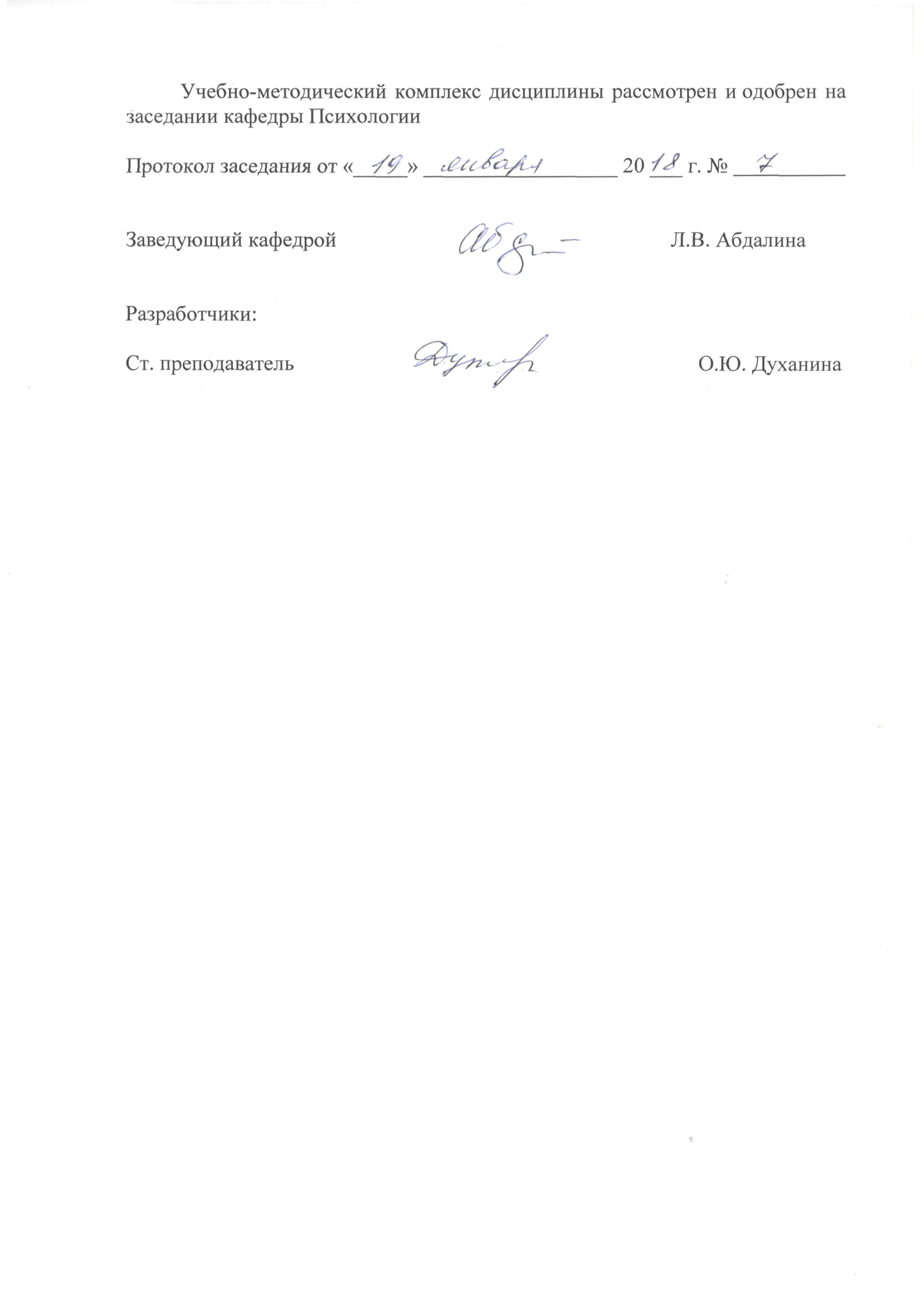 2.03.09.2018Федеральный государственный образовательный стандарт высшего образования по направлению подготовки 40.03.01 Юриспруденция (уровень бакалавриата): Приказ Минобрнауки России от 01.12.2016 № 1511 Пункт 7.3.2, 7.3.4Обновление профессиональных баз данных и информационных справочных систем, комплекта лицензионного программного обеспечения